Underwater Photo Topic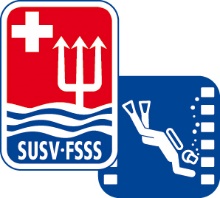 WettbewerbReglement Underwater Photo Topic WettbewerbAllgemeinesDer UNDERWATER PHOTO TOPIC Wettbewerb ist ein Einreichwettbewerb für Unterwasserfotos. Es können alle Personen teilnehmen, die Mittglied des Schweizer Unterwasser-Sport-Verband SUSV sind.Termine Die Termine werden in der Verbandszeitschrift „Nereus“ und auf der SUSV-Webseite publiziert. Dies ist jeweils anfangs Februar, April, Juni, August, Oktober und Dezember. 
Jede Teilnehmerin und jeder Teilnehmer muss bis zum publizierten Einsendeschluss sein Foto mit dem ausgefüllten Teilnehmerformular per E-Mail an die E-Mailadresse welche im Teilnehmerformular genannt ist zuschicken. Massgebend ist der E-Mail Eingang.FotosDie Fotos müssen mit einer digitalen Kamera gemacht worden sein. Aufnahmen im Swimmingpool, Aquarium oder Montagen sind nicht gestattet, ausser es wird explizit beim Ausschreiben des Themas erlaubt. Die Fotos müssen mindestens zur Hälfte unter Wasser aufgenommen worden sein. Das Foto darf bearbeitet und auch zugeschnitten sein. Das Foto muss folgende technischen Punkte erfüllen:
Dateiformat: 	JPEG in höchster Qualität (geringste Komprimierung)
Bildgrösse:	mindestens 6 Megapixel (auch zugeschnitten)WettbewerbsthemaDie Themen werden jeweils mit dem Termin in der Verbandszeitschrift „Nereus“ und auf der SUSV-Webseite publiziert. Jede Teilnehmerin und jeder Teilnehmer kann ein Foto pro Wettbewerbs-thema einreichen. Werden bei der Ausschreibung keine anderen Regeln zum Thema genannt, gelten die in diesem Reglement genannten Bedingungen.JuryDie Jury wird durch den Veranstalter zusammengestellt und besteht aus verschiedenen Personen des Tauchsports und der UW-Fotografie.
Pro Thema erstellt die Jury eine Rangliste bis maximal zum 10. Rang. Die Ranglisten werden veröffentlicht zu den ausgeschriebenen Terminen. Der Entscheid der Jury ist endgültig. NutzungsrechteDie Teilnehmerin oder  der Teilnehmer erklärt sich einverstanden, die eingereichten Fotos honorarfrei dem Organisator, Schweizer Unterwasser Sport-Verband SUSV, für die Berichterstattung über diesen Wettbewerb und zur Verwendung in eigener Sache zur Verfügung zu stellen. Die Fotos werden immer mit Nennung des Autors veröffentlicht. Die Fotos werden in der Verbandszeitschrift „Nereus“ und der Webseite und allfälligen Medienberichten veröffentlicht. Der Verkauf der Fotos an Dritte ist dem Veranstalter untersagt.
Eine Haftung des Veranstalters bezüglich einer Veröffentlichung des Copyrights durch Dritte ist ausgeschlossen. RechtlichesJede Teilnehmerin und jeder Teilnehmer bestätigt mit dem eingereichten Teilnehmerformular, dass sie/er im Besitz der uneingeschränkten Bildrechte der eingesendeten Fotos ist. Sie/Er hat die Erlaubnis der allfälligen, abgebildeten Personen zur Veröffentlichung des Fotos. Die Teilnehmerin bzw. Teilnehmer haftet persönlich und ausschliesslich bei eventuellen Rechtsstreitigkeiten und Copyright-Streitigkeiten.Der Veranstalter kann ohne Nennung von Gründen den Wettbewerb aussetzen bzw. absagen.
Die abgegebenen Preise können nicht umgetauscht oder in bar ausbezahlt werden.Die Teilnehmerin bzw. der Teilnehmer ist mit dem Einsenden des Teilnehmerformulars, mit dem Regelwerk des Wettbewerbs einverstanden. Der Juryentscheid wird akzeptiert und ist endgültig. Über den Wettbewerb wird keine Korrespondenz geführt und der Rechtsweg ist ausgeschlossen.Teilnehmerformular Underwater Photo Task Frau				Herr	Name, Vorname		______________________________________________________Adresse			______________________________________________________PLZ / Ort			______________________________________________________Telefon-Nr.			______________________________________________________E-Mail Adresse		______________________________________________________SUSV-Mitgliedernummer	______________________________________________________Titel des Fotos		______________________________________________________Aufnahmeort		______________________________________________________Verwendete Ausrüstung	______________________________________________________				______________________________________________________Ich erkläre mich mit dem oben aufgeführten Reglement einverstanden. Ich nehme am Wettbewerb teil und bestätige das mit meiner Unterschrift.Ort, Datum ___________________________ Unterschrift ___________________________Foto und Teilnehmerformular senden an:Markus Inglin
 markus.inglin@susv.ch			 078 744 96 99